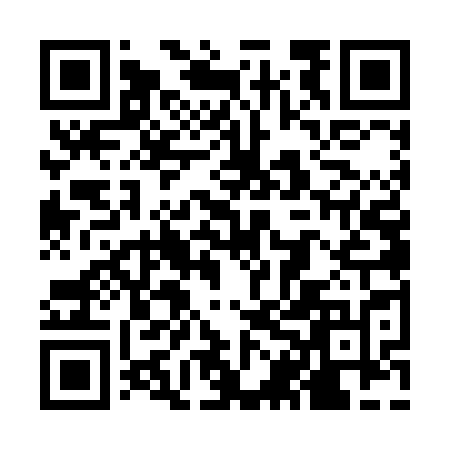 Ramadan times for Cranenest, Ohio, USAMon 11 Mar 2024 - Wed 10 Apr 2024High Latitude Method: Angle Based RulePrayer Calculation Method: Islamic Society of North AmericaAsar Calculation Method: ShafiPrayer times provided by https://www.salahtimes.comDateDayFajrSuhurSunriseDhuhrAsrIftarMaghribIsha11Mon6:276:277:411:344:537:287:288:4112Tue6:266:267:401:344:547:297:298:4313Wed6:246:247:381:344:547:307:308:4414Thu6:226:227:361:334:557:317:318:4515Fri6:216:217:351:334:557:327:328:4616Sat6:196:197:331:334:567:337:338:4717Sun6:186:187:321:324:567:347:348:4818Mon6:166:167:301:324:577:357:358:4919Tue6:146:147:281:324:577:367:368:5020Wed6:136:137:271:324:587:377:378:5121Thu6:116:117:251:314:587:387:388:5222Fri6:096:097:241:314:597:397:398:5323Sat6:076:077:221:314:597:407:408:5524Sun6:066:067:201:305:007:417:418:5625Mon6:046:047:191:305:007:427:428:5726Tue6:026:027:171:305:007:437:438:5827Wed6:006:007:161:295:017:447:448:5928Thu5:595:597:141:295:017:457:459:0029Fri5:575:577:121:295:027:467:469:0130Sat5:555:557:111:285:027:477:479:0331Sun5:535:537:091:285:027:487:489:041Mon5:525:527:081:285:037:497:499:052Tue5:505:507:061:285:037:507:509:063Wed5:485:487:041:275:047:517:519:074Thu5:465:467:031:275:047:527:529:085Fri5:455:457:011:275:047:537:539:106Sat5:435:437:001:265:057:547:549:117Sun5:415:416:581:265:057:557:559:128Mon5:395:396:571:265:057:567:569:139Tue5:385:386:551:265:067:577:579:1410Wed5:365:366:531:255:067:587:589:16